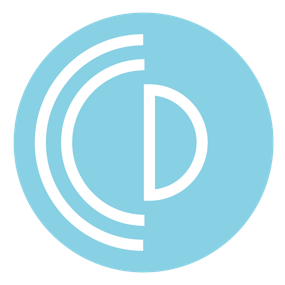 CROMWELL CREATIVE DISTRICTTown of Cromwell – Mayor’s Office, Attn. Cromwell Creative District41 West Street, Cromwell, CT 06416www.cromwellcreativedistrict.org/   cromwellcreativedistrict@gmail.com January 16, 20219:00 am; Telephonic MeetingConference call-in number: 1-605-313-4818Participant code: 838413#Call to OrderApproval of the Agenda Public CommentsChair’s ReportVice Chair’s ReportCommittee ReportsFinance ReportMembership ReportPublicity Report	Old Business Kickstarter/ Fundraising Audio TourVirtual Coffee House New Business  Amending Donor Levels (Remove Friend level)Approving Request to Town Council for FundsApproval of the MinutesFor the good of the organizationAdjourn